Karta pracy – zadania o tematyce przyrodniczej związane z regionem.  Odra ma 854 km długości, a Barycz jest krótsza o 715 km.
Jaką długość ma Barycz?…………………………………………………………………………….Odp. ……………………………………………………………………… Na spływie kajakowym rzeką Barycz płynęło 32 turystów w 2 – osobowych  kajakach. Ile kajaków płynęło na rzece?…………………………………………………………………………….Odp. ………………………………………………………………………Rodziny Mai, Mikołaja i Nikoli wybrały się na przejażdżkę Krośnicką Koleją Wąskotorową. Odczytaj z tabeli cenę biletów rodzinnych i oblicz ile razem zapłacili z przejazd. 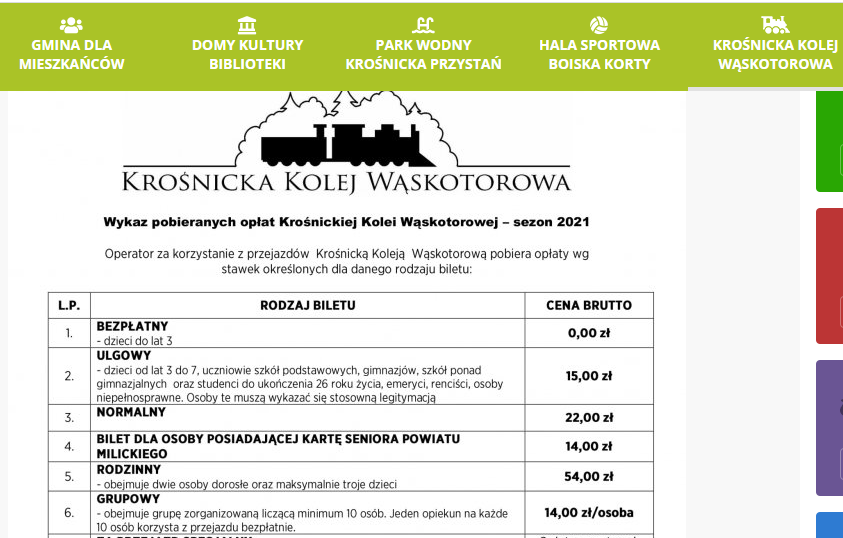 …………………………………………………………………………….Odp. ……………………………………………………………………....Ornitolodzy obserwują 15 bocianich gniazd. W każdym z nich znajdują się 4 jaja. Ile piskląt wykluje się z jaj? …………………………………………………………………………….Odp. ……………………………………………………………………....Wiktor, Bartek i Amelka w sadzie u babci zbierali jabłka. Wiktor uzbierał 120 jabłek, a Bartek o 29 więcej. Ile jabłek zebrała Amelka, jeżeli wszystkich zebranych było 386?…………………………………………………………………………….Odp. ……………………………………………………………………....Rokrocznie w Dolinie Baryczy, w Krainie Stawów Milickich, organizowane są jesienią Dni Karpia. Odbywają się wówczas odłowy ryb. W październiku odłowiono 346 karpi, 120 szczupaków i 65 płoci. Ile ryb złowiono razem? O ile więcej złowiono karpi niż szczupaków? …………………………………………………………………………….Odp. …………………………………………………………………….... Jakub z rodzicami wybrali się w odwiedziny do krewnych w Odolanowie. Z Twardogóry wyruszyli o godzinie 9.30,  na miejsce dotarli o godzinie 10.17. Ile czasu trwała podróż?…………………………………………………………………………….Odp. ……………………………………………………………………....Opracowała Danuta Debera